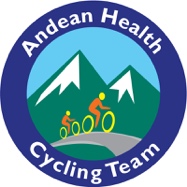 Email Template for Satellite Community Riders
Dear Friends and Family, This October, I am participating in a Satellite Community Bike Ride to raise funds and awareness for Andean Health & Development, a healthcare non-profit in rural Ecuador founded by my friend, Dr. David Gaus. I am biking XXX miles for this cause!Andean Health is an organization I have been following and supporting for many years. They:provide high quality medical care to Ecuador’s most underserved people in a sustainable wayemploy 100% local stafftrain local physician residents to be the next generation of global health leadersconduct meaningful public health researchwork on the front lines during this public health crisisTo donate, please visit www.andeanhealth.org/donate-to-ahd and select my team name “[       ]” to make a gift to my campaign. Or join my team and ride with me!More info about Andean Health’s good work is available at www.andeanhealth.org. Donations are tax-deductible. Thank you for your consideration!Sincerely, [Your Name]
Social Media PostI am riding my bike XX miles to raise funds and awareness for Andean Health & Development in rural Ecuador. Please support my effort to help bring more quality medical care to Latin America’s underserved. Select my campaign here: www.andeanhealth.org/donate-to-ahd Thank you!